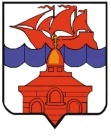 РОССИЙСКАЯ  ФЕДЕРАЦИЯКРАСНОЯРСКИЙ КРАЙТАЙМЫРСКИЙ ДОЛГАНО-НЕНЕЦКИЙ МУНИЦИПАЛЬНЫЙ РАЙОНГЛАВА СЕЛЬСКОГО ПОСЕЛЕНИЯ ХАТАНГАПОСТАНОВЛЕНИЕ28 марта 2019 года                                                                                                         № 014- ПГО награждении ценным подарком Главы сельского поселения ХатангаЗа вклад, внесенный в воспитание подрастающего поколения, за многолетний добросовестный труд и в связи с празднованием 65-летия Таймырского муниципального казённого дошкольного образовательного учреждения «Хатангский детский сад комбинированного вида «Снежинка»», ПОСТАНОВЛЯЮ: наградить ценным подарком Главы сельского поселения Хатанга:- коллектив Таймырского муниципального казённого дошкольного образовательного учреждения «Хатангский детский сад комбинированного вида «Снежинка»».Глава сельского поселения Хатанга		          		                       А. В. Кулешов